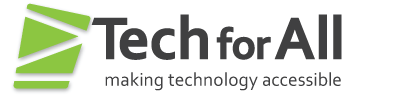 ConfidentialVitalSource Bookshelf Android App v.4.4.2Voluntary Product Accessibility TemplatePresented to: VitalSource Technologies, Inc.          
Contact:Stacy Ray 
Stacy.ray@vitalsource.com Prepared by: Tech for All, Inc.www.TFAConsulting.comNovember 5, 2018Rev 1.0Executive Summary:  VitalSource Bookshelf Android App VPAT TFA’s latest evaluation of the VitalSource Bookshelf Android App identified accessibility features and functionalities of the application. This evaluation provided the information required to assess the conformance of the VitalSource Bookshelf Android App with the Section 508 Accessibility Standards.  TFA concludes that the application mostly conforms with the Section 508 standards.  The Information Technology Industry Council (ITIC) has published recommended language to be used in completing VPAT documents that has been designed to create simplicity and uniformity/consistency in VPATs presented by a variety of suppliers.  In preparing the VitalSource Bookshelf Android App VPAT, TFA has used the ITIC-recommended VPAT 2.2 508 format.Based on this evaluation and on information published on the ITIC website (http://www.itic.org), TFA presents the revised VPAT document for the VitalSource Bookshelf Android App on the following pages.VitalSource Bookshelf Online
Accessibility Conformance ReportRevised Section 508 EditionVPAT® Version 2.2 – July 2018Name of Product/Version: VitalSource Bookshelf Android App Build 4.4.2Product Description: {To be completed by VitalSource}Date: November 5, 2018Contact information: {To be completed by VitalSource}Notes: This VPAT document is for VitalSource Bookshelf Android App only and does not cover content (books and other media).Evaluation Methods Used: The accessibility assessment was conducted according to the following steps:A sighted accessibility expert conducted an overall technical analysis in order to identify issues of technical compliance that would affect mobility impaired, deaf/hearing impaired and low vision users. Keyboard accessibility analysis (for mobility and physically challenged users) was conducted by attempting to thoroughly navigate the apps through the Bluetooth keyboard, without using gestures. For deaf and hard of hearing users, testing was performed for proper captioning.The apps’ accessibility for low vision users was evaluated two ways: (1) using Screen Magnification, Invert Colors and Larger Text options provided by the operating system; and (2) using Color Contrast Analyzer version 2.2.The screen reader testing was conducted by an expert non-visual accessibility evaluator. The goal was to identify accessibility barriers that are likely to be experienced by users who are blind. The evaluator worked through the selected screens using the TalkBack screen reading program. Any screens found to have screen reader issues were re-examined in interactive sessions with an expert accessibility design evaluator.Any usability issues for users with disabilities encountered during the accessibility assessments in Steps I-V were noted for subsequent mention.Applicable Standards/GuidelinesThis report covers the degree of conformance for the following accessibility standard/guidelines:TermsThe terms used in the Conformance Level information are defined as follows:Supports: The functionality of the product has at least one method that meets the criterion without known defects or meets with equivalent facilitation.Partially Supports: Some functionality of the product does not meet the criterion.Does Not Support: The majority of product functionality does not meet the criterion.Not Applicable: The criterion is not relevant to the product.Not Evaluated: The product has not been evaluated against the criterion. This can be used only in WCAG 2.0 Level AAA.WCAG 2.0 ReportTables 1 and 2 also document conformance with: Chapter 5 – 501.1 Scope, 504.2 Content Creation or EditingChapter 6 – 602.3 Electronic Support DocumentationNote: When reporting on conformance with the WCAG 2.0 Success Criteria, they are scoped for full pages, complete processes, and accessibility-supported ways of using technology as documented in the WCAG 2.0 Conformance Requirements.Table 1: Success Criteria, Level ATable 2: Success Criteria, Level AA2017 Section 508 ReportNotes:Chapter 3: Functional Performance Criteria (FPC)Notes:Chapter 5: SoftwareNotes:Chapter 6: Support Documentation and ServicesNotes:Legal Disclaimer [To Be Completed by VitalSource]Include your VitalSource legal disclaimer here, if neededStandard/GuidelineIncluded in ReportWeb Content Accessibility Guidelines 2.0, at http://www.w3.org/TR/2008/REC-WCAG20-20081211/Level A (Yes)Level AA (Yes)Level AAA (No)Revised Section 508 standards as published by the U.S. Access Board in the Federal Register on January 18, 2017Corrections to the ICT Final Rule as published by the US Access Board in the Federal Register on January 22, 2018(Yes)CriteriaConformance Level Remarks and Explanations1.1.1 Non-text Content (Level A)SupportsAll non-text content has text equivalents.1.2.1 Audio-only and Video-only (Prerecorded) (Level A)SupportsNo audio-only and video-only content1.2.2 Captions (Prerecorded) (Level A)SupportsNo audio or video content1.2.3 Audio Description or Media Alternative (Prerecorded) (Level A)SupportsNo audio or video content1.3.1 Info and Relationships (Level A)SupportsElements are structured and relationships are preserved when possible.1.3.2 Meaningful Sequence (Level A)SupportsElements are in a meaningful sequence.1.3.3 Sensory Characteristics  (Level A)SupportsSensory characteristics are not used as the sole means of conveying information.1.4.1 Use of Color (Level A)Supports Color is not used as the solo identifying characteristic.1.4.2 Audio Control (Level A)SupportsAudio does not play automatically.2.1.1 Keyboard (Level A)Partially SupportsTalkBack must be turned on to make full use of Bluetooth keyboard navigation. Highlights and notes cannot be created using keyboard. Without TalkBack, app cannot be operated solely with keyboard.2.1.2 No Keyboard Trap (Level A)Partially SupportsWhen opening a book reader, keyboard focus is trapped in the book content, and controls are unreachable with keyboard.2.2.1 Timing Adjustable (Level A)SupportsNo time limits are set.2.2.2 Pause, Stop, Hide (Level A)SupportsNo automatically updated information is present. Book downloads can be paused/stopped.2.3.1 Three Flashes or Below Threshold (Level A)SupportsNo flashing content is present.2.4.1 Bypass Blocks (Level A)SupportsElement structure can be used to skip blocks of content. 2.4.2 Page Titled (Level A)SupportsScreen titles are adequately descriptive.2.4.3 Focus Order (Level A)Partially SupportsIn some instances, focus is not placed in the correct location.2.4.4 Link Purpose (In Context) (Level A)SupportsLinks are descriptive.3.1.1 Language of Page (Level A)Not ApplicableLanguage cannot be defined in an application.3.2.1 On Focus (Level A)SupportsElements do not initiate a change of context when focused.3.2.2 On Input (Level A)Supports Elements do not initiate a change of context.3.3.1 Error Identification (Level A)SupportsOn Create an Account screen, validation does not add errors to all missing fields.Not all fields receive adequate error messages. 3.3.2 Labels or Instructions (Level A)Partially SupportsElements are sufficiently labeled with the exception of the page slider control.4.1.1 Parsing (Level A)Not ApplicableIt’s a native app.4.1.2 Name, Role, Value (Level A)Partially SupportsHighlights and notes are not identified to screen reader users. Unable to make highlights or notes with a screen reader or keyboard. CriteriaCriteriaConformance Level Remarks and ExplanationsRemarks and Explanations1.2.4 Captions (Live) (Level AA)1.2.4 Captions (Live) (Level AA)Not ApplicableNot ApplicableNo live audio/video content.1.2.5 Audio Description (Prerecorded) (Level AA)1.2.5 Audio Description (Prerecorded) (Level AA)Not ApplicableNot ApplicableNo audio/video content.1.4.3 Contrast (Minimum) (Level AA)1.4.3 Contrast (Minimum) (Level AA)SupportsSupportsAll elements have sufficient color contrast. 1.4.4 Resize text (Level AA)1.4.4 Resize text (Level AA)SupportsSupportsContent scales well when text size is doubled using Book Reader controls or magnification gestures in Android. User interface scales when Larger Font options are selected in Android.  1.4.5 Images of Text (Level AA)1.4.5 Images of Text (Level AA)SupportsSupportsImages of text are not used.2.4.5 Multiple Ways (Level AA)2.4.5 Multiple Ways (Level AA)Not ApplicableNot ApplicableIt’s an application2.4.6 Headings and Labels (Level AA)2.4.6 Headings and Labels (Level AA)Partially SupportsPartially SupportsSome elements are not correctly labeled. Android does not support headings in native apps.2.4.7 Focus Visible (Level AA)2.4.7 Focus Visible (Level AA)Partially SupportsPartially SupportsWhen used with TalkBack. Many elements do not display easily distinguishable focus when a Bluetooth keyboard is used without TalkBack.3.1.2 Language of Parts (Level AA)3.1.2 Language of Parts (Level AA)Not ApplicableNot ApplicableNo other languages used.3.2.3 Consistent Navigation (Level AA)3.2.3 Consistent Navigation (Level AA)Supports Supports Screens have consistent navigation mechanisms.3.2.4 Consistent Identification (Level AA)3.2.4 Consistent Identification (Level AA)SupportsSupportsElements are consistently identified.3.3.3 Error Suggestion (Level AA)3.3.3 Error Suggestion (Level AA)Partially SupportsPartially SupportsSome error messages are not correctly associated with the fields.3.3.4 Error Prevention (Legal, Financial, Data) (Level AA)3.3.4 Error Prevention (Legal, Financial, Data) (Level AA)SupportsSupportsData entered by the user is checked for input errors and the user is provided an opportunity to correct them.CriteriaConformance Level Remarks and Explanations302.1 Without VisionPartially Supports302.2 With Limited VisionSupports302.3 Without Perception of ColorSupports302.4 Without HearingSupports302.5 With Limited HearingSupports302.6 Without SpeechSupports302.7 With Limited ManipulationPartially SupportsBluetooth keyboard access required Talkback302.8 With Limited Reach and StrengthPartially SupportsBluetooth keyboard access required Talkback302.9 With Limited Language, Cognitive, and Learning AbilitiesSupportsCriteriaConformance Level Remarks and Explanations501.1 Scope – Incorporation of WCAG 2.0 AASee WCAG 2.0 sectionSee information in WCAG section502 Interoperability with Assistive TechnologyHeading cell – no response requiredHeading cell – no response required502.2.1 User Control of Accessibility FeaturesNot ApplicableControl of accessibility features provided by operating system.502.2.2 No Disruption of Accessibility FeaturesSupportsDoes not disrupt accessibility features502.3 Accessibility ServicesHeading cell – no response requiredHeading cell – no response required502.3.1 Object InformationPartially SupportsMost elements in the app are correctly marked up for their role, with the exception of notes and highlights.502.3.2 Modification of Object InformationSupportsAll elements provide correct state information.502.3.3 Row, Column, and HeadersNot ApplicableNo table elements are present in the Bookshelf Android App interface.502.3.4 ValuesSupportsAll elements provide correct value information to assistive technology. 502.3.5 Modification of ValuesSupportsWhen values are modified, this information is accessible by assistive technology.502.3.6 Label RelationshipsSupportsAll fields are correctly associated with their programmatically determinable labels.502.3.7 Hierarchical RelationshipsSupportsHierarchical relationships are presented correctly where supported by Android.502.3.8 TextSupports502.3.9 Modification of TextSupports502.3.10 List of ActionsSupportsInteractive elements provide hint text informing users of possible interactions.502.3.11 Actions on ObjectsSupportsInteractive elements are marked up as such.502.3.12 Focus CursorPartially SupportsWhen used with TalkBack, elements receive visible focus cursor. 502.3.13 Modification of Focus CursorNot ApplicableControlled by the operating system.502.3.14 Event NotificationSupportsUsers are notified of event occurrence. 502.4 Platform Accessibility FeaturesSupportsAll required Android accessibility features are supported. 503 ApplicationsHeading cell – no response requiredHeading cell – no response required503.2 User PreferencesSupportsSupports user preferences including Large Font settings.503.3 Alternative User InterfacesNot ApplicableNo alternative interface503.4 User Controls for Captions and Audio DescriptionHeading cell – no response requiredHeading cell – no response required503.4.1 Caption ControlsNot ApplicableNo live audio/video content.503.4.2 Audio Description ControlsNot ApplicableNo live audio/video content.504 Authoring ToolsHeading cell – no response requiredHeading cell – no response required504.2 Content Creation or Editing (if not authoring tool, enter “not applicable”)See WCAG 2.0 sectionSee information in WCAG section504.2.1 Preservation of Information Provided for Accessibility in Format ConversionNot applicableNot an authoring tool504.2.2 PDF ExportNot applicableNot an authoring tool504.3 PromptsNot applicableNot an authoring tool504.4 TemplatesNot applicableNot an authoring toolCriteriaConformance Level Remarks and Explanations601.1 ScopeHeading cell – no response requiredHeading cell – no response required602 Support DocumentationHeading cell – no response requiredHeading cell – no response required602.2 Accessibility and Compatibility FeaturesDoes not SupportAccessibility and Compatibility features are not documented.602.3 Electronic Support DocumentationSee WCAG 2.0 sectionSee information in WCAG section602.4 Alternate Formats for Non-Electronic Support DocumentationSupportsAlternate formats available upon request.603 Support ServicesHeading cell – no response requiredHeading cell – no response required603.2 Information on Accessibility and Compatibility FeaturesDoes not SupportNot provided603.3 Accommodation of Communication NeedsSupportsSupport provided electronically